Publicado en Madrid el 11/01/2019 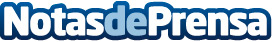 Aumenta la demanda de defensa jurídica especializada en casos de accidente de tráfico, según OkaccidentesLos usuarios de vehículos acuden cada vez más a abogados especializados en materia de tráfico para hacer valer sus derechos. Okaccidentes desvela las claves del auge en este sector jurídicoDatos de contacto:OkaccidentesCalle Asunción 15, 1º Derecha 41011 Sevilla955 54 91 19Nota de prensa publicada en: https://www.notasdeprensa.es/aumenta-la-demanda-de-defensa-juridica Categorias: Derecho Motociclismo Automovilismo Seguros Industria Automotriz http://www.notasdeprensa.es